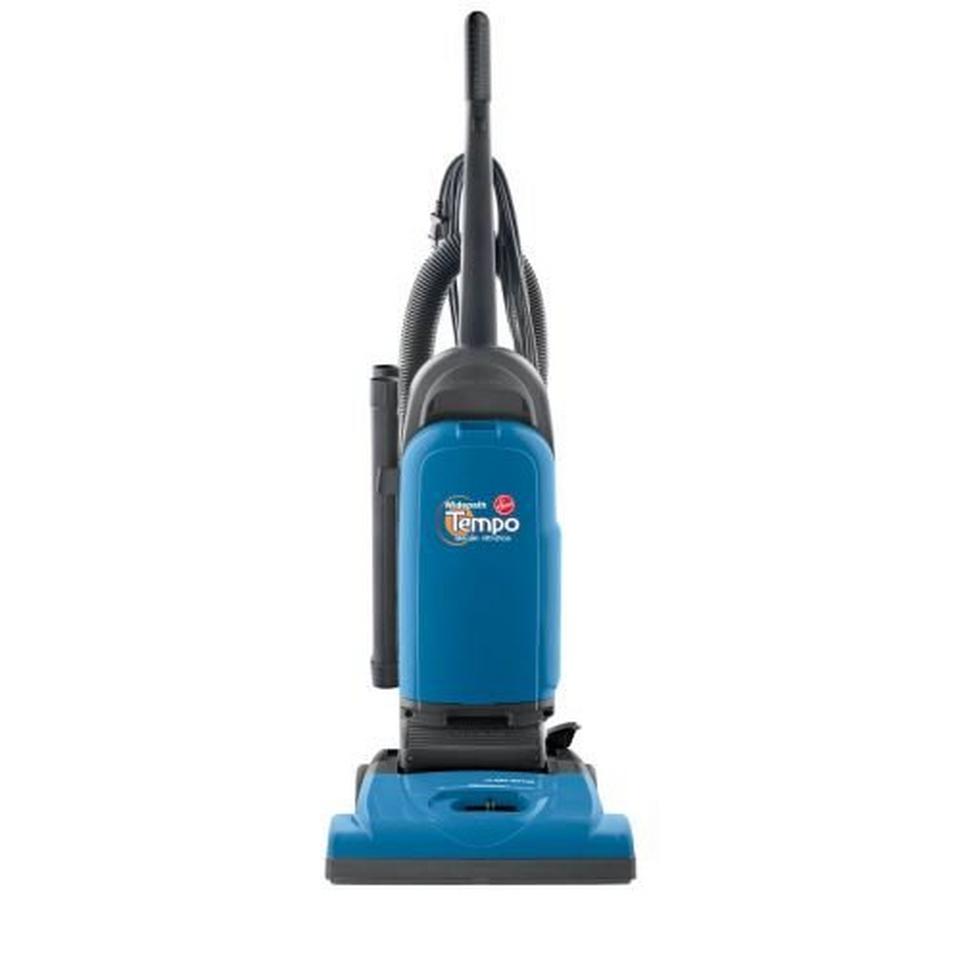 The Tempo Widepath Upright allows you to clean surfaces in fewer passes with the 15-inch Widepath nozzle and has the power you need for quality cleaning.FeaturesAllergen Media Filter - Traps 99% of dust and pollens down to 5 micronsRinsable Filter - Rinse and reuse for long-lasting conveniencePowerful Reach - 25-foot cord extends room-to-room without the hassle of unplugging5-Position Height Adjustment - Settings easily adjust from deep carpet to hard floor surfacesWide Cleaner Mouth - Cleans up dry spills quickly1-Year Limited WarrantyIncludes2 Extension WandCrevice ToolUpholstery ToolDusting Brush